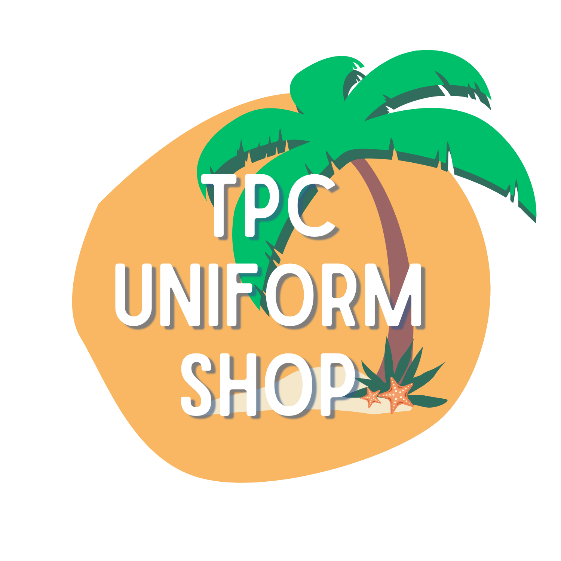 2023 PRICE LISTSTANDARD UNIFORM ITEMSTPC Shorts (sizes 2 to 20)							$28.00TPC Skorts (sizes 2 to 20)							$28.00TPC Polo Shirt (sizes 2 to 20)						$35.00TPC Stretchy Skirt (sizes 4 to 16)						$38.00TPC Dress (sizes 4 – 16)							$55.00HATSOptional Toggle & Tie							$3.00Prep Band (to attach to a plain hat)					$4.00Plain Broad Brim Hat (sizes S/M/L/XL)					$13.00TPC Broad Brim Hat with Toggle & Tie (sizes S/M/L)			$36.00TPC Prep Hat with Band & Toggle & Tie (sizes S/M/L)		$40.00ACCESSORIESHair Scrunchie (to match the dress)					$5.00Korker Hair Tie or Clip							$5.00Curly Korker Hair Tie							$5.50Ribbon Headband							$6.00TPC Bamboo Socks (single pack)					$6.50Library Bags (year 1 to year 6)						$12.00TPC Bamboo socks (pack of 3)						$16.50Raincoat – covers backpack (sizes 4-7 / 8-12)			$28.00TPC Backpack (7 year warranty)					$59.00WINTERTPC V-Neck Fleece Jumper (sizes 4 – 16)				$48.00TPC Zip-Up Jacket (sizes 4 – 18)						$58.00SPORTSHouse Colours Curly Korker Hair Tie					$5.50Swimming Cap (Stradbroke / Moreton / Fraser / Bribie)		$10.00TPC Swimming Bag							$18.00House Polos (Stradbroke / Moreton / Fraser/Bribie)		$22.00